Perryfields Infant SchoolHot School LunchesFor Foundation Children in September 2019All school children between the ages of 4 and 7 years are eligible for a free hot meal at lunchtime.  However, lunches must still be ordered in advance.  You will find instructions on how to order hot meals in the ‘Welcome’ booklet.  Order forms can be downloaded from our website, one is attached for your convenience to use from week commencing Monday 16th September (week 3 menu) and this must be returned to school no later than 9am on Wednesday 11th September 2019 if you would like a hot meal for your child.  Alternatively, if your child will be having meals on the same days each week, a standing order can be completed and this is preferable to us.  However, if you know your child will be absent from school or does not require their dinner please remember to cancel their hot dinner in order to avoid wastage.Children can of course have a packed lunch brought from home should they prefer but we do encourage all children to have a hot school meal.  After all they are completely free, delicious, and nutritious and save parents making packed lunches!Please return your child’s hot meals order form no later than Wednesday 11th September 2019 and preferably before the end of term.  Unfortunately late orders cannot be accommodated.Thank you for your co-operation.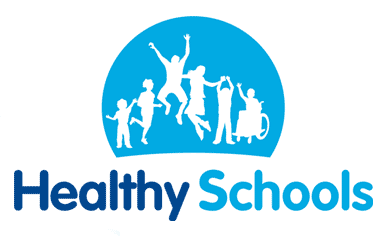 